nr 48/2020 (871)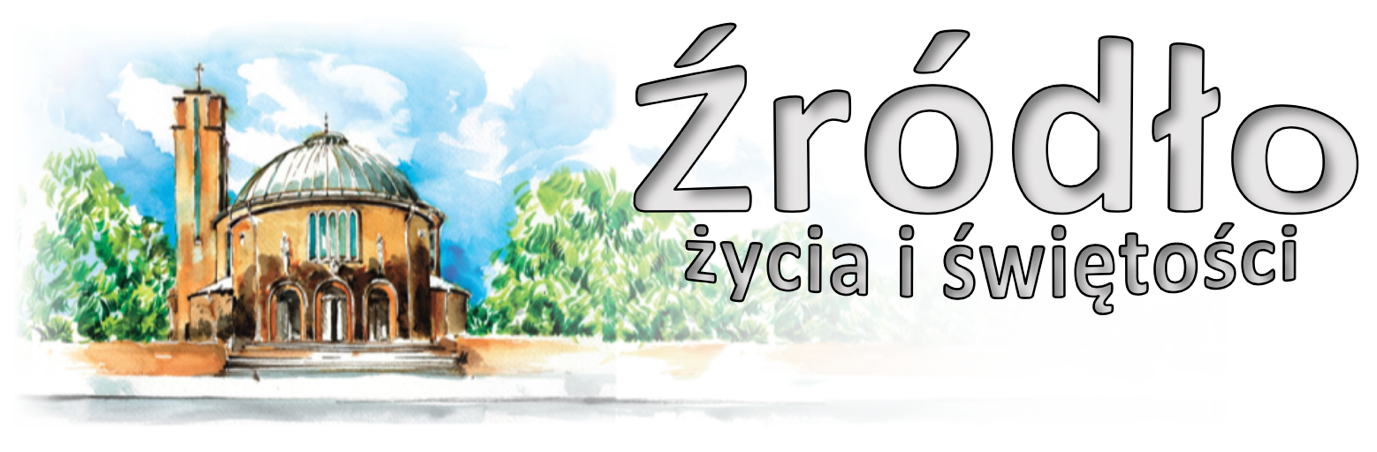 29 listopada 2020 r.gazetka rzymskokatolickiej parafii pw. Najświętszego Serca Pana Jezusa w RaciborzuI niedziela AdwentuKsięga proroka Izajasza (63,16b-17.19b;64,3-7)„Tyś, Panie, naszym Ojcem, „Odkupiciel nasz” to Twoje imię odwieczne. Czemuż, o Panie, dozwalasz nam błądzić z dala od Twoich dróg, tak iż serce nasze staje się nieczułe na bojaźń przed Tobą? Odmień się przez wzgląd na Twoje sługi i na pokolenia Twojego dziedzictwa. Obyś rozdarł niebiosa i zstąpił, przed Tobą skłębiły się góry. Ani ucho nie słyszało, ani oko nie widziało, żeby jakiś bóg poza Tobą czynił tyle dla tego, co w nim pokłada ufność. Wychodzisz naprzeciw tych, co radośnie pełnią sprawiedliwość i pamiętają o Twych drogach. Oto Tyś zawrzał gniewem, bośmy grzeszyli przeciw Tobie od dawna i byliśmy zbuntowani. My wszyscy byliśmy skalani, a wszystkie nasze dobre czyny jak skrwawiona szmata. My wszyscy opadliśmy zwiędli jak liście, a nasze winy poniosły nas jak wicher. Nikt nie wzywał Twojego imienia, nikt się nie zbudził, by się chwycić Ciebie. Bo skryłeś Twoje oblicze przed nami i oddałeś nas w moc naszej winy. A jednak, Panie, Tyś naszym Ojcem. Myśmy gliną, a Ty naszym twórcą. Dziełem rąk Twoich jesteśmy my wszyscy.”Pierwsze czytanie w dzisiejszej liturgii jest głęboko przenikliwe. Prorok Izajasz wypowiada w nim – wyprzedzając o wieki narodzenie Chrystusa – to, co było najgłębszą tajemnicą pierwszego Adwentu. Czy nie przestaje to być jego tajemnicą także po przyjściu Chrystusa? Podążymy za słowami Proroka, zatrzymując się nad nimi w skupieniu. „Tyś, Panie, naszym Ojcem, „Odkupiciel nasz” to Twoje imię odwieczne”. Ojciec i Odkupiciel: w samym sercu Adwentu jest wpisana niezgłębiona tajemnica Boga, która się wyraża w tych słowach: Ojciec i Odkupiciel. Do Niego zwraca się człowiek, świadom swojego oddalenia od dróg Bożych: „Czemu dozwalasz nam błądzić?” Adwent ujawnia pragnienie powrotu na te drogi, które człowiek porzucił w toku swojej ziemskiej historii i które zdaje się porzucać coraz bardziej. „Odmień się przez wzgląd na Twoje sługi i na pokolenia Twojego dziedzictwa. Obyś rozdarł niebiosa i zstąpił!” Jakże głęboka i podstawowa prawda przejawia się w tym wołaniu! Aby człowiek mógł wrócić na te drogi, które Bóg mu wytyczył od początku, Bóg sam „musi” zbliżyć się do niego. Ale Bóg nie „musi”, ponieważ jest całkowicie wolny. I Prorok jest tego w pełni świadomy. Jeżeli wzywa Boga słowami tak mocnymi, czyni to dlatego, że jest świadomy Jego przymierza, Jego miłosiernej miłości... A także, ponieważ sytuacja człowieka i ludzkości jest ciężka, jest „rozdzierająca”. Czyż to samo nie dzieje się także w naszych czasach? Czyż wołanie Izajasza nie jest także wołaniem naszego Adwentu? „Ani ucho nie słyszało, ani oko nie widziało, żeby jakiś bóg poza Tobą czynił tyle dla tego, co w nim pokłada ufność. Wychodzisz naprzeciw tych, co radośnie pełnią sprawiedliwość i pamiętają o Twych drogach”. Prorok świadczy o Bogu, który tak wiele uczynił dla Izraela, swojego ludu. „Wychodzisz naprzeciw” – mówimy w I. Niedzielę Adwentu obecnego roku świadomi tego, jak głęboko jest wpisane w historię ludzkości decydujące „wyjście naprzeciw” Boga wobec ludzkości w Jezusie Chrystusie.św. Jan Paweł II, 1984 r.Ogłoszenia z życia naszej parafiiI Niedziela Adwentu – 29 listopada 2020 		Dodatkowe Msze Święte o 1500, 1600 i 1700Poniedziałek – 30 listopada 2020 – św. Andrzeja, Apostoła 				Mt 4,18-22	  630			O dar życia wiecznego dla Kazimierza Frydman (od sąsiadów z ulicy Katowickiej 17 i 17a)	  900			Za †† rodziców Agnieszkę i Wojciecha Simków i wszystkich †† z rodziny	1700			Roraty dla dzieci Za † ks. Krzysztofa Niebudka	1800	1.	Zbiorowa za zmarłych:  Za † żonę Marię Surma w 2. rocznicę śmierci; Za †† siostrę Walerię, szwagra Józefa i †† z rodziny; Za † Zbysława Skroban (od sąsiadów z ulicy Pomnikowej 22); Za † Czesława Przybylskiego (od sąsiadów z ulicy Pomnikowej 22); Za † Elżbietę Kilian w 2. rocznicę śmierci; Za †† Hildegardę i Ryszarda Pisarskich, Karolinę Haronka i dusze w czyśćcu cierpiące; Za † Małgorzatę Gunia (w 30. dzień; od sąsiadów z ulicy Pomnikowej 20); Za † brata Bronisława Bednarczuka (w 30. dzień); Za † Leona Kurchana (od sąsiadów); Za † Marię Krybus (w 30. dzień); Za †† Jana i Stefanię Zając oraz brata Juliana i Irenę Zając; Za † Kazimierza Frydmana (od rodziny Jagielskich); Za † Bogdana Bednarskiego.			2.	Za †† rodziców Gertrudę i Karola Koza oraz Luizę i Alojzego Kadzimierz					Adoracja i Różaniec za chorych, Służbę Zdrowia i o ustanie epidemiiWtorek – 1 grudnia 2020 								Łk 10,21-24	  630	1.	W intencji Panu Bogu wiadomej			2.	Za †† Władysława Biernackiego, braci Hipolita, Danka, siostrę Reginę; Danutę, Tadeusza Hańskich, brata Stanisława, Józefa; Tadeusza Kozłowskiego; Anielę Śmigielską, męża Józefa, syna Władysława oraz rodziców, pokrewieństwo z tych rodzin	  800			W języku niemieckim: Zum Hl. Herzen Jesu für Verstorbenen Karol und Margarete Mucha und Otfried	1700			Roraty dla dzieci Do Bożej Opatrzności w intencji męża Stefana z okazji 70. rocznicy urodzin z prośbą o Boże błogosławieństwo i zdrowie dla jubilata i całej rodziny	1800			Za † ojca Pawła Mika w 14. rocznicę śmierci, † matkę Bertę oraz †† z rodziny						Adoracja i Różaniec za chorych, Służbę Zdrowia i o ustanie epidemiiŚroda – 2 grudnia 2020 								Mt 15,29-37	  630			O zdrowie, Boże błogosławieństwo i opiekę Matki Najświętszej dla Emilii i Grzegorza oraz ich dzieci Alana i Nadii	  900			W intencji Marii z okazji 80. r. urodzin o zdrowie i Boże błogosławieństwo dla całej rodziny	1700			Roraty dla dzieci Za † żonę Iwonę Kawalec w 15. rocznicę śmierci, †† dziadków Grabuńczyk, Kawalec, † Zbigniewa Skibę, †† z rodziny Fabińskich	1800			Za †† Stefana Matuszek i córkę Michaelę						Adoracja i Różaniec za chorych, Służbę Zdrowia i o ustanie epidemiiI Czwartek miesiąca – 3 grudnia 2020 – św. Franciszka Ksawerego, prezbitera   Mt 7,21.24-27	  630			Za †† Jadwigę i Wolfganga Jasińskich	1600			Godzina Święta	1700			Roraty dla dzieci O powołania kapłańskie, misyjne i zakonne oraz o zachowanie powołań (od wspólnoty modlącej się za kapłanów „Margaretka”) oraz w intencji Służby Liturgicznej 	1800	1.	Za †† Adama Rzeszowskiego, Bronisławę, Józefa, Dariusza i Maję Przysiężny; za †† z rodziny			2.	Za † Jerzego Fulneczek (w 30. dzień)					Adoracja i Różaniec za chorych, Służbę Zdrowia i o ustanie epidemiiI Piątek miesiąca – 4 grudnia 2020 – św. Barbary, dziewicy i męczennicy 		Mt 9,27-31	  630			Za †† matkę Barbarę, ojca Mikołaja Rydzak, †† z pokrewieństwa z obu stron i dusze w czyśćcu cierpiące	  900			Ku czci św. Barbary w intencji pracujących i emerytowanych górników, ich rodzin oraz za zmarłych górników	1500			Koronka do Bożego Miłosierdzia i Adoracja do wieczornej Mszy	1700			Różaniec za chorych, Służbę Zdrowia i o ustanie epidemii	1730			Nabożeństwo ku czci Najświętszego Serca Pana Jezusa	1800			Roraty dla młodzieży i dorosłych 1. W intencji Parafian i wszystkich czcicieli Najświętszego Serca Pana Jezusa			2.	Do Bożej Opatrzności w intencji Arkadiusza z okazji 45. urodzin z podziękowaniem za otrzymane łaski, z prośbą o zdrowie i Boże błogosławieństwo dla całej rodziny	1900			W kościele spotkanie dla rodziców dzieci przygotowujących się do Komunii (lub w niedzielę 6 XII)I Sobota miesiąca – 5 grudnia 2020 						Mt 9,35-10,1.5.6-8	  630			Roraty dla dorosłych 1. Za wstawiennictwem Matki Bożej Różańcowej w intencji członków Żywego Różańca i wszystkich maryjnych wspólnot modlitewnych			2.	W dniu urodzin męża Józefa z podziękowaniem za otrzymane łaski, z prośbą o zdrowie i Boże błogosławieństwo	1600			Adoracja Najświętszego Sakramentu	1700			Różaniec za chorych, Służbę Zdrowia i o ustanie epidemii	1730			Nieszpory Maryjne	1800			W sobotni wieczór: 1. Za † Marię Zuber oraz za †† pokrewieństwo z rodziny Zuber i Matuszek			2.	W intencji rodzeństwa Ireny, Danuty i Bogusława z rodzinami z prośbą o łaski i błogosławieństwo BożeII Niedziela Adwentu – 6 grudnia 2020 				Iz 40,1-5.9-11; 2 P 3,8-14; Mk 1,1-8	  700			Za † mamę Emilię Wieczorek w kolejną rocznicę śmierci	  830			Godzinki o Niepokalanym Poczęciu NMP	  900			Za † córkę Iwonę Niklewicz – Wróbel w 2. rocznicę śmierci oraz †† rodziców Jana i Janinę	1030			Do Miłosierdzia Bożego za † męża Zbigniewa Musiałek w 4. rocznicę śmierci, †† rodziców Henryka i Marię Hausman, Józefa i Genowefę Musiałek, siostrę Jadwigę Kołodziej, brata Eryka Hausman, szwagra Edwarda Musiałek, bratową Janinę Hausman, Szczepana i Cecylię Klima, wszystkich †† z rodziny i za dusze w czyśćcu cierpiące		2.		w kaplicy pod kościołem dla dzieci	1200			W intencji dzieci przyjmujących sakrament chrztu świętego: Filip Franciszek Szcześ, Marcel Wrona	1500			Dodatkowa Msza Święta: Za † ks. Ryszarda Michalika	1600			Dodatkowa Msza Święta: W intencji Anny z okazji urodzin o Boże błogosławieństwo, opiekę Matki Bożej i dary Ducha Świętego	1700			Dodatkowa Msza Święta: Za † Leona Kurchana (od Józefa Wyciska)	1800			Do Miłosierdzia Bożego za † męża i ojca Władysława Margiczok w 2. rocznicę śmierci	1900			W kościele spotkanie dla rodziców dzieci przygotowujących się do KomuniiW tym tygodniu modlimy się: o dobre i owocne przeżycie AdwentuDzisiejszą niedzielą rozpoczynamy Adwent i nowy rok liturgiczny. To czas oczekiwania na przyjście Chrystusa Pana. Dopiero druga część Adwentu podprowadza nas bezpośrednio pod święta Narodzenia. Spróbujmy wykorzystać ten, z kilku powodów wyjątkowy czas.Nowy rok liturgiczny niesie z sobą nowe treści. Przeżywamy trzyletni cykl poświęcony Eucharystii (hasło „Eucharystia daje życie”). Mottem tego roku są słowa: „Zgromadzeni na Świętej Wieczerzy”. Będziemy w tym roku próbowali między innymi lepiej zrozumieć Liturgię Kościoła, aby głębiej w niej uczestniczyć. Wznawiamy zatem katechezy liturgiczne, które będą zamieszczane na stronie internetowej parafii w zakładce Multimedia – Katechezy o Liturgii. Zachęcamy do odsłuchania.Przypominamy, że w kościele może przebywać do 80 osób. W związku z tym, aby każdy miał możliwość w uczestniczenia w Eucharystii odprawimy dodatkowe Msze Święte po południu (o godz. 1600 i 1700). Najbardziej uczęszczane Msze Święte są zazwyczaj o 900 oraz 1030. Usilnie zachęcamy do wyboru innych pór, zwłaszcza dodatkowych godzin Mszy Świętych. Przypominamy o możliwości uczestnictwa w kaplicy pod kościołem (jest tam nagłośnienie). Prosimy o zachowanie maksymalnego dystansu. Osoby starsze prosimy, aby rozważyły czy nie skorzystać z dyspensy od obowiązku uczestnictwa w niedzielnej Mszy. Dzisiaj dodatkowe Msze o 1500, 1600 i 1700. Adoracja z modlitwą za chorych po wieczornej Mszy.Od jutra rozpoczynamy Roraty – Msze Święte ku czci NMP. Dzieci zapraszamy od poniedziałku do czwartku na godzinę 1700. Dorosłych zapraszamy na godz. 1800 na Mszę z formularza Adwentowego z codziennym kazaniem. Roraty dla młodzieży i dorosłych w piątek o 1800, dla dorosłych w sobotę o 630.Podział Mszy Roratniej dla dzieci i Mszy wieczornej podyktowany jest oczywiście względami sanitarnymi. Dlatego będziemy prosili, aby dzieci w czasie Rorat towarzyszyły swoim rodzicom i nie gromadziły się przed balaskami.Ze względu na ten podział intencje przyjęte jako pierwsze odprawimy o 1700, a drugie o 1800. Prosimy o sprawdzenie godzin w gazetce i na ogłoszeniach. Gdyby zaproponowana godzina nie odpowiadała, to prosimy o kontakt.Codzienna Adoracja i Różaniec za chorych od poniedziałku do czwartku po Mszy wieczornej. W środę, 2 grudnia modlitwa Rycerstwa Niepokalanej.3 grudnia, w I czwartek miesiąca o 1600 Godzina Święta i okazja do spowiedzi. Przy tej okazji zachęcamy, aby skorzystać odpowiednio wcześniej z sakramentu pokuty przed Świętami.4 grudnia, w I piątek miesiąca o 900 Msza w intencji górników; o 1500 Koronka i Adoracja do wieczornej Eucharystii; o 1700 Różaniec, o 1730 nabożeństwo ku czci NSPJ.5 grudnia, w I sobotę miesiąca o 630 Roraty i Msza w intencji członków Maryjnych Wspólnot Modlitewnych; o 1600 Adoracja i okazja do spowiedzi; o 1700 Różaniec i o 1730 nieszpory. Odwiedziny chorych zostały zaplanowane na sobotę 12 grudnia.W przyszłą niedzielę o godz. 1200 udzielany będzie sakrament chrztu świętego. Nauka przedchrzcielna dla rodziców i chrzestnych w sobotę o godz. 1900.Ze względu na to, że nie ma możliwości zorganizowania spotkań dla dzieci przygotowujących się do spowiedzi i Komunii Świętej bardzo prosimy rodziców tych dzieci o obecność na jednym z dwóch spotkań: w piątek, 4 grudnia lub w przyszłą niedzielę, 6 grudnia. Spotkania odbędą się w kościele o 1900.Jedną z propozycji na czas Adwentu są Rekolekcje „ODDANIE33”, które rozpoczną się 29 listopada i potrwają do 31 grudnia. Zwieńczeniem będzie akt oddania się Panu Jezusowi przez Maryję - 1 stycznia 2021 roku. Autorami pomysłu są osoby organizujące „Różaniec do granic”. Rekolekcje mają charakter internetowy; materiały na każdy dzień są na stronie rozaniecdogranic.pl a materiały promocyjne na stronie oddanie33.plPragniemy wrócić do zwyczaju korzystania z wody święconej, którą czynimy na pamiątkę chrztu znak krzyża wchodząc do kościoła. Ponieważ nie można jeszcze napełniać kropielnic, dlatego zostały zamontowane przy nich automatyczne podajniki. Warto jedynie wyraźnie rozróżnić kropielnice od miejsc do dezynfekcji rąk.W zakrystii jest do nabycia „Droga do nieba” z dużym i małym drukiem oraz kalendarze Szensztackie. Można już nabywać opłatki (przed kościołem, w zakrystii). Dobrowolna ofiara przeznaczona będzie na cele remontowe.Pod wieżą po Mszach o 9.oo i 10.3o można nabyć ręcznie robione kartki Bożonarodzeniowe wykonane przez uczennice LO II. Dochód przeznaczony jest na pomoc fundacji na rzecz dzieci z autyzmem i porażeniem mózgowym w Nairobii w Kenii.Kolekta dzisiejsza przeznaczona jest na bieżące potrzeby parafii; z przyszłej niedzieli na potrzeby Seminarium Duchownego i Kurii Diecezjalnej.Dziękujemy za wszystkie ofiary, prace oraz za przygotowanie wystroju Adwentowego. W minionym tygodniu odeszli do Pana: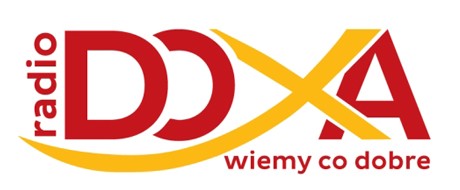 Jerzy Wiśniewski, lat 51, zam. na ul. Polnej (pogrzeb we wtorek, 1 XII o 13.oo)Andrzej Strózik, lat 62, zam. na ul. ŁąkowejO. Kapistran Martzall, Franciszkanin, lat 80, pochodzący z Płoni. Był m. in. gwardianem na G. św. Anny. Pogrzeb 1 grudnia o 11.oo w par. św. Paschalisa na Płoni.				Wieczny odpoczynek racz zmarłym dać Panie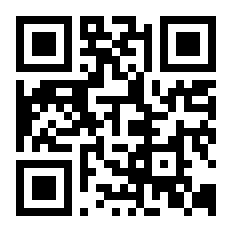 Rzymskokatolicka Parafia pw. NSPJ w Raciborzuul. Warszawska 29, tel. 32 415 31 20;  www.nspjraciborz.pl nspj.raciborz@gmail.comKonto parafialne 83 8475 0006 2001 0000 0172 0001